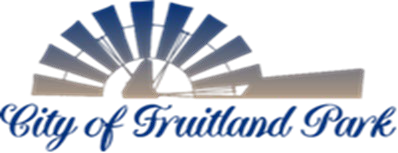 506 WEST BERCKMAN STREET                                                                 PHONE: 352 360-6727FRUITLAND PARK, FL 34731                                                                             FAX: 352 360-6652         REVISED AGENDATECHNICAL REVIEW COMMITTEE (TRC)  July 11, 2023            10:00AMMEETING START TIME:  MEMBERS PRESENT:  MEETING NOTES FROM PREVIOUS MEETING: Meeting minutes from June 6, 2023 included for review/comment.OLD BUSINESS: NONENEW BUSINESS: Mirror Lake Phase 2 – Final Plat/Easement  (Alternate Key: 3897102) Final PlatA final plat is requested to develop Phase 2 of a 166-lot subdivision. Phase 2 consists of 76 lots, while Phase 1 (existing) consists of 90 lots.  It should be noted that the applicant has requested to build model homes within the development.  As the model homes were not previously presented/addressed, the city’s land planner has advised that a minor site plan is required.  One lot (lot 135) will be designated as a sales office (in the garage) and five (5) lots will be allotted as models. Technical Review Committee MeetingJuly 11, 2023Release of Utility EasementThe applicant has requested the termination of a utility easement [outlined in Resolution 2006-032].  A termination of easement will need to be recorded in the public records once the city finds that retaining such easements are no longer necessary.  A title opinion for the property will need to be updated with an effective date that is within 30 days of plat recording.  Additionally, the NOC recorded in O.R. Book 6115, page 555 must be terminated prior to the recording of the final plat.  Note that the utility easement must be approved in conjunction with the final plat approval.              BOARD MEMBERS’ COMMENTS:PUBLIC COMMENTS:This section is reserved for members of the public to bring up matters of concern or opportunities for praise. Note: Pursuant to F.S. 286.0114 and the City of Fruitland Park’s Public Participation Policy adopted by Resolution 2013-023, members of the public shall be given a reasonable opportunity to be heard on propositions before the Planning and Zoning Board. Pursuant to Resolution 2013-023, public comments are limited to three minutes.ADJOURNMENT:  TRC COFP Members:TRC Members:City Manager Gary La Venia, ChairmanCity of Leesburg UtilitiesPolice Chief Eric Luce, Vice ChairLake County School BoardCity AttorneyLake County Public Works DepartmentBuilding OfficialLake County Economic DevelopmentCommunity Development Director Code Enforcement OfficerEngineer - HalffFire ChiefFire InspectorLand Planner LPGPublic Works Director